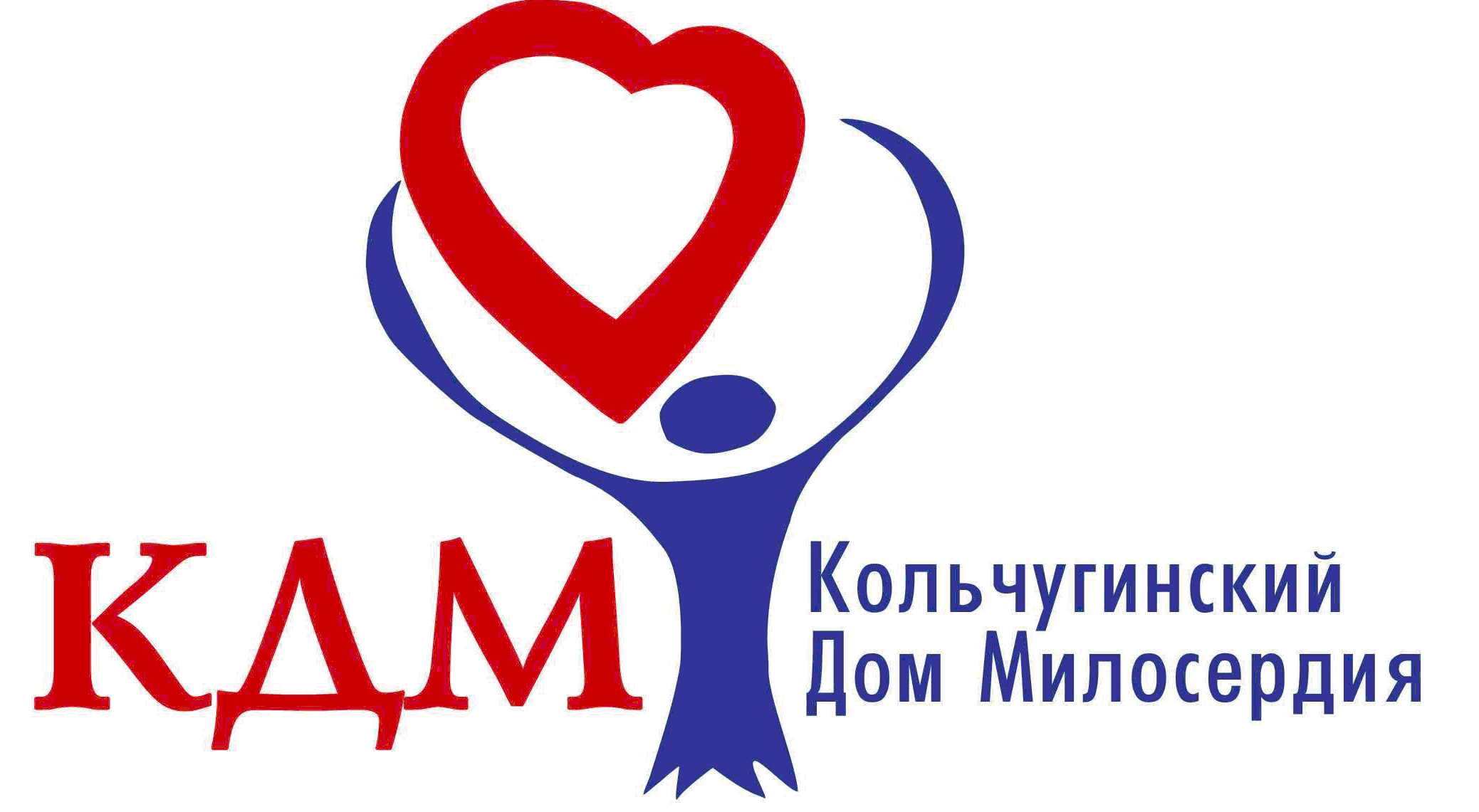 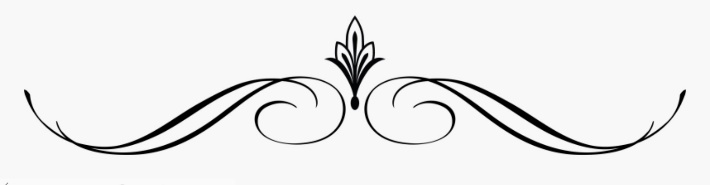 Правила внутреннего распорядка для граждан,
проживающих в ГАУСО «Кольчугинский дом милосердия» 1.Общие положения1.1. Правила внутреннего распорядка ГАУСО «КОЛЬЧУГИНСКИЙ ДОМ МИЛОСЕРДИЯ» (далее по тексту - Правила)  разработаны в соответствии с Конституцией РоссийскойФедерации,Федеральным законом от 28.12.2013 года No442-ФЗ «Об основах социального обслуживания граждан в Российской Федерации»,приказом Минсоцобеспечения РСФСР от 27.12.1978 N 145 (с изм. от12.04.2007) «Об утверждении положений о доме-интернате для престарелых и инвалидов»  ОЗ «Об утверждении Перечня социальных услуг, предоставляемых поставщиками социальных услуг на территории Владимирской области» (принят постановлением ЗС Владимирской области от 30.10.2014 N 340),
Постановлением администрации Владимирской области от 02.12.2014 N 1230 (ред. от 05.11.2015) "О порядке предоставления социальных услуг поставщиками социальных услуг во Владимирской области", ГАУСО «КОЛЬЧУГИНСКИЙ ДОМ МИЛОСЕРДИЯ» (далее по тексту- Учреждение) и другими нормативно-правовыми актами, регламентирующими деятельность в сфере социального обслуживания населения.
1.2. Настоящие Правила регламентируют внутренний распорядок в Учреждении, права и обязанности получателей социальных услуг, в целях создания наиболее благоприятных условий для социальной реабилитации граждан пожилого возраста и инвалидов, обеспечивающих соблюдение их прав и законных интересов.
1.3. Учреждение создано в целях предоставления гражданам, признанным в установленном порядке нуждающимися в социальном обслуживании (получатели социальных услуг), социальных услуг при
постоянном, временном (на срок, определенный индивидуальной программой) круглосуточном проживании.
1.4. На стационарное социальное обслуживание в Учреждение принимаются граждане пожилого возраста и инвалиды, частично или полностью утратившие способность к самообслуживанию.
К гражданам пожилого возраста относятся мужчины старше 60 лет, женщины старше 55 лет,  инвалиды 1, 2 и 3 группы.
1.5. Стационарное социальное обслуживание граждан осуществляется при условии их добровольного согласия на получение услуг.2. Медицинские противопоказания к зачислению и пребыванию в Учреждении:
2.1. В соответствии с приказом Министерства здравоохранения РФ от 29.04.2015г. No216н «Об утверждении перечня медицинских противопоказаний, в связи с наличием которых гражданину или получателю социальных услуг может быть отказано, в том числе временно, в предоставлении социальных услуг в стационарной форме, а также формы заключения уполномоченной медицинской организации о наличии таких противопоказаний» медицинскими противопоказаниями к зачислению и
пребыванию на стационарном социальном обслуживании в Учреждении являются: туберкулез любых органов и систем с бактериовыделением, подтвержденным методом посева, лепра, острые инфекционные заболевания либо хронические инфекционные заболевания** в стадии обострения, тяжелого течения и (или) заразные для
окружающих, а также лихорадки, сыпи неясной этиологии, злокачественные новообразования, сопровождающиеся обильными выделениями, хронические и затяжные психические расстройства с тяжелыми стойкими или часто обостряющимися болезненными проявлениями, в том числе связанные с употреблением психоактивных веществ, эпилепсия с частыми припадками, гангрена и некроз легкого, абсцесс легкого, трахеостома, каловые, мочевые свищи,
пожизненная нефростома, стома мочевого пузыря (при невозможности выполнения реконструктивной операции на мочевых путях и закрытия стомы), не корригируемое хирургически недержание мочи, противоестественный анус (при невозможности восстановления непрерывности желудочно- кишечного тракта, тяжелые хронические заболевания кожи с множественными высыпаниями и обильным отделяемым, пороки развития лица и черепа с нарушением
функции дыхания, жевания, глотания, заболевания, осложненные гангреной конечности.3. Зачисление на стационарное социальное обслуживание в Учреждение
3.1. В Учреждение принимаются граждане, признанные уполномоченным органом в установленном порядке, нуждающимися в социальном обслуживании в стационарной форме.
3.2. Прием граждан в Учреждение производится на основании путевки, выданной Департаментом социальной защиты населения Владимирской области ( далее по тексту- ДСЗН Владимирской области).
3.3. При поступлении в Учреждение получатель социальных услуг либо его представитель предъявляют:
- документ, удостоверяющий личность получателя социальной услуги;
-путевку ДСЗН Владимирской области;
-индивидуальную программу предоставления социальных услуг ( далее по тексту- ИППСУ);
- личное дело;
-действующие результаты бактериологических исследований на группу возбудителей кишечных инфекций, результаты анализов на дифтерию, яйца гельминтов, ВИЧ, реакцию Вассермана; HBsAg-антиген, HCV (гепатит C), результат флюорографического исследования или результат исследования мокроты на БК в отношении гражданина, зачисляемого на стационарное
обслуживание;
- справку о виде и размере пенсии гражданина, зачисляемого на стационарное обслуживание, выданную органом, осуществляющим пенсионное обеспечение, не ранее чем за 30 дней до поступления в учреждение;
-СНИЛС;
- полюс медицинского страхования;
- справка об инвалидности (при наличии инвалидности);
- медицинское заключение (при первичном поступлении в учреждения стационарного социального обслуживания), либо история болезни (при переводе из другого учреждения стационарного обслуживания).
3.4. Решение о зачислении на стационарное социальное обслуживание принимается директором Учреждения и оформляется приказом учреждения о зачислении гражданина на стационарное социальное обслуживание.
3.5. Социальные услуги предоставляются гражданину на основании договора о предоставлении социальных услуг, заключаемого между Учреждением и гражданином.
3.6. Учреждение принимает решение об отказе в зачислении на стационарное социальное обслуживание в учреждение:
- при наличии противопоказаний к зачислению и пребыванию на стационарном социальном обслуживании;
- при отсутствии необходимых документов для зачисления на стационарное социальное обслуживание;
- в случае истечения срока действия путевки;
- в случае отказа гражданина от заключения договора о стационарном социальном обслуживании4. Порядок и условия проживания
4.1. Получатели социальных услуг в день прибытия в Учреждение проходят медицинский осмотр, санитарную обработку и помещаются на 7 дней в карантинное отделение. Одежда и личные вещи, пригодные к использованию, дезинфицируются и сдаются на хранение в помещение для хранения Учреждения по описи, один экземпляр которой выдается получателю социальных услуг.
4.2. На период пребывания в стационарном Учреждении оригиналы документов (паспорт, СНИЛСЯ, пенсионное удостоверение, справка МСЭ и др.) получателем социальных услуг по его желанию могут быть переданы на хранение по описи в Учреждение.
4.3.Администрация Учреждения не несет ответственность за сохранность личных вещей, документов и других материальных ценностей получателей социальных услуг не сданных на хранение в Учреждение.
4.4. Размещение получателей социальных услуг по жилым комнатам осуществляется с учетом пола, возраста, способности к самообслуживанию, медицинским показаниям, психологической совместимости. Учреждение имеет право в процессе нахождения получателя социальных услуг на стационарном социальном обслуживании в Учреждении перевести его в другую жилую комнату Учреждения, в целях обеспечения оптимального использования жилых комнат для размещения проживающих.
4.5. По согласованию с администрацией Учреждения допускается размещение в комнатах вещей получателей социальных услуг, при условии, что данные вещи отвечают общему интерьеру комнаты, не загромождают ее, не создают пожароопасную обстановку, не мешают другим совместно проживающим в комнате, отвечают санитарным нормам и правилам.
4.6. Проживающим в Учреждении оказываются следующие видов социальных услуг:
- социально-бытовые: предоставление площади жилых помещений согласно утвержденных нормативов, обеспечение питанием согласно утвержденным нормативам, обеспечение мягким инвентарем (одежда, обувь, нательным бельем и постельными принадлежностями) согласно утвержденным нормативам, обеспечение за счет средств получателя социальных услуг книгами журналами, газетами, настольными играми, предоставление гигиенических услуг лицам, не способным по состоянию здоровья осуществлять за собой уход (умывание, одевание (раздевание),принятие душа, пользование туалетом, стрижка ногтей, волос, уход за волосами), отправка за счет средств получателя социальных услуг почтовой корреспонденции, помощь в приеме пищи;
- социально-медицинские : первичный осмотр и первичная санитарная обработка, долечивание в соответствии с рекомендациями врача, помощь в проведении восстановительных мероприятий (выполнение процедур по назначению врача, физиопроцедуры, массаж), реабилитация и абилитация
инвалидов, выполнение процедур, связанных с организацией ухода, наблюдение за состоянием здоровья получателей социальных услуг (измерение температуры тела, артериального давления, контроль за приемом лекарственных препаратов),оказание содействия в проведении оздоровительных мероприятий, систематическое наблюдение за получателями социальных услуг в целях выявления отклонений в состоянии их здоровья, проведение мероприятий , направленных на формирование
здорового образа жизни, проведение занятий по адаптивной физической культуре, консультирование по социально-медицинским вопросам (поддержание и сохранение здоровья получателей социальных услуг, проведение оздоровительных мероприятий , выявление отклонений в состоянии их здоровья), приобретение по заключению врача за счет средств получателя социальных услуг и доставка лекарственных препаратов и медицинских изделий, оказание помощи при получении услуг в медицинских организациях;
- социально-психологические: социально-психологическое консультирование, социально психологический патронаж;
- социально-педагогические: формирование позитивных интересов (работа кружков (клубов) по интересам), организация досуга;
- социально-трудовые услуги: проведение мероприятий по использованию трудовых возможностей и обучению доступным профессиональным навыкам, оказание помощи в трудоустройстве;
- социально-правовые: оказание помощи в оформлении и восстановлении утраченных документов получателей социальных услуг, оказание помощи в получении юридических услуг, оказание помощи в
защите прав и законных интересов получателей социальных услуг;- услуги в целях повышения коммуникативного потенциала получателей социальных услуг, имеющих ограничения жизнедеятельности: обучение инвалидов пользованию средствами ухода и техническими средствами реабилитации, проведение социально-реабилитационных мероприятий в сфере социального обслуживания, обучение навыкам поведения в быту и общественных мест, оказание помощи в обучении навыкам компьютерной грамотности4.7. В Учреждении устанавливается следующий распорядок дня:Распорядок дня для проживающих граждан в ГАУСО «Кольчугинский дом милосердия»7:30-8:00 – Подъем. Утренняя прогулка. Выполнение медицинских назначений.Просыпаемся с отличным настроением в окружении заботливого персонала.8:00-8:30 – Мониторинг состояния здоровья
Проводятся все необходимые процедуры по проверке состояния здоровья8:30 -8:45 – Утренние водные процедуры
При необходимости, наш персонал всегда готов вам помочь8:45-9:00 – Легкая разминка
Утренняя гимнастика под приятную музыку.9:00-10:00 – Завтрак
Наслаждаемся завтраком и заряжаемся энергией на весь день.10:00-11:30 – Занятия с культорганизатором (психологом) .Работа клубов по интересам. Культурно-массовые мероприятия. Экскурсии. Прогулка
Интересные и полезные занятия 11:30-12:30 - Второй завтрак
Вот и пришло время снова отдохнуть и перекусить.12:30-13:30 – Прогулка
Прогулка на свежем воздухе в приятной компании, что может быть лучше?13:30-14:30 – Обед
Ощущая приятный аромат из столовой, все снова собираются вместе.14:30-15:30 – Свободное время Свободное время, анимированные занятия. Просмотр телепередач, досуг, настольные игры.
Можно снова взяться за кисти и дорисовать очередной натюрморт.
15:30-16:30 – Полдник
Вот уже полдня позади, необходимо немного подкрепиться.16:30-19:00 – Свободное время, анимированные занятия. Просмотр телепередач, досуг, настольные игры.
Можно снова взяться за кисти и дорисовать очередной натюрморт.19:00-19:45 – Ужин
Легкий ужин в приятной компании.19:45-21:00 – Свободное время. Просмотр телепередач, досуг, настольные игры.
Можно немного отдохнуть или заняться любимым делом.21:00-22 00 – Водные процедуры, подготовка ко сну
Проводим вечерний туалет,  помощники помогут мягко устроиться на подушках.22:00-7:30 – Ночной отдых
Заряжаемся силой и энергией для нового дня.4.8. В целях соблюдения получателями социальных услуг гигиенических правил в Учреждении утвержден еженедельный график банного дня для каждого проживающего. Смена постельного белья происходит в банный день, либо по мере необходимости.
4.9. Стирка белья получателей социальных услуг осуществляется в прачечной учреждения машинистом по стирке белья. 4.10. Получатели социальных услуг обеспечиваются пятиразовым питанием (по нормам, установленным законодательством субъекта РФ). Для лиц, нуждающихся в диете по медицинским показателям, организуется диетическое питание. Распорядок приема пищи установлен пунктом 4.7. настоящих Правил. Получатели социальных услуг питаются в столовой, за исключением маломобильных и немобильных проживающих, которым пища подается в комнаты. Список получателей социальных услуг, питающихся в комнатах, составляется врачом-терапевтом Учреждения.
4.11. В случае необходимости покинуть территорию Учреждения на несколько часов, получатели социальных услуг должны уведомить медицинского работника, находящегося на посту, о своем убытии, сообщив время возращения. При этом медицинским работником в журнале фиксируется время ухода и возвращения получателей социальных услуг. При невозвращении получателя социальных услуг в установленный срок (отсутствие более трех дней по неизвестным причинам), он может быть
признан самовольно выбывшим, сведения об этом администрация Учреждения сообщает в органы внутренних дел и ДСЗН Владимирской области.
4.12. При зачислении в Учреждение получатель социальных услуг регистрируется по месту нахождения в Учреждение.
4.13. В жилых комнатах в часы послеобеденного и ночного отдыха должна соблюдаться тишина. Покой получателей социальных услуг не должен нарушаться пением, громкими разговорами, включенными
радиоприемниками и телевизорами. Уборка помещений в часы отдыха не проводится.
5. Права и обязанности получателей социальных услуг, находящихся на стационарном обслуживании
5.1. Получатели социальных услуг имеют право:
-получение социальных услуг, предусмотренных договором о
предоставлении социальных услуг и ИПСУ;
- уважительное и гуманное отношения со стороны работников Учреждения;
- выбор формы социального обслуживания, в порядке. Установленном действующим законодательство;
- получение информации о своих правах, обязанностях и условиях  оказания социальных услуг;
- на согласие, либо отказ от социального обслуживания;
- защиту информации личного характера, ставшей известной работнику Учреждения при оказании социальных услуг, защиту персональных данных, а также информации о состоянии здоровья, диагнозе, результатах обследования, самом факте обращения за медицинской помощью;
- обеспечение условий проживания, отвечающим санитарно- гигиеническим требованиям;
- уход, первичную медико-санитарную помощь, предоставляемые Учреждением;
- социально-медицинскую реабилитацию и социальную адаптацию;- добровольное участие в лечебно-трудовом процессе с учетом состояния здоровья, интересов, желаний в соответствии с медицинским заключением и трудовыми рекомендациями;
- оказание содействия в прохождении медико-социальной экспертизы,
проводимой по медицинским показаниям, для установления или изменения группы инвалидности;
- беспрепятственный прием посетителем в соответствии с режимом дня Учреждения и предоставлением специально отведенных помещений для встречи с ними;
- предоставление помещения для отправления религиозных обрядов;
- направление на обследование и лечение в учреждения здравоохранения при необходимости оказания специализированной медицинской помощи;
- личное время, предусмотренное распорядком дня;
-временное убытие из Учреждения по личным мотивам по личному заявлению, согласованному с директором и врачом-терапевтом;
- участие в культурно -досуговых мероприятиях, проводимых в Учреждении и за ее пределами, пользование библиотекой, настольными играми, просмотр телепередач, кино-и видеофильмов;
- приобретение за счет собственных средств вещей, предметов, продуктов питания, не запрещенных к хранению и использованию в Учреждении;
- пользоваться телефоном, перепиской без цензуры;
- получение и отправление почтовой корреспонденции, посылок, бандеролей и денежных переводов;
- осуществление иных прав, предусмотренных законодательством Российской Федерации.
5.2. Получатели социальных услуг обязаны:
- выполнять требования настоящих Правил, соблюдать распорядок дня Учреждения;
- бережно относится к имуществу Учреждения;
- соблюдать по мере физической возможности чистоту в комнатах, местах общего пользования, на территории Учреждения;
-соблюдать правила личной гигиены и санитарии;
- соблюдать правила пожарной безопасности -хранить продукты питания и предметы индивидуального пользования в специально отведенных для этих целей местах. Соблюдать сроки хранения и реализации скоропортящихся продуктов;
- не препятствовать работникам Учреждения, осуществляющим социальное обслуживание и предоставление социальных услуг, в выполнении ими должностных обязанностей;
- своевременно оплачивать предоставленные социальные услуги в соответствии с Договором предоставления социальных услуг;
- исполнять иные требования, установленные законодательством Российской Федерации.
5.3. Получателя социальных услуг запрещается:
- приобретать и употреблять лекарственные препараты без назначения врача;
- приобретать за счет средств, принимать в передачах продукты питания, запрещенные к применению (приложение к настоящим Правилам);
- употреблять алкогольные напитки, иную спиртосодержащую продукцию, наркологические средства и их аналоги, другие запрещенные к употреблению ( токсические, легковоспламеняющиеся) вещества и средства;
- менять без разрешения администрации Учреждения спальные места, переносить инвентарь и имущество из одной комнаты в другую;
- курить в не предусмотренных для этого местах;
- без уведомления администрации Учреждения оставлять Учреждение;
- играть в азартные, настольные и иные игры с целью извлечения личной выгоды;
- пользоваться самодельными электроприборами;
- содержать животных;
- самостоятельно производить ремонт мебели, сантехники, осветительных и других электроприборов , находящихся в помещениях Учреждения.6. Порядок и условия оплаты за стационарное обслуживание
6.1. Размер ежемесячной платы за стационарное социальное
обслуживание указывается в договоре о предоставлении социальных услуг, заключаемого с получателем при зачислении в Учреждение.
6.2. В соответствии со статьей 32 Федерального закона от 28.12.2013 N 442-ФЗ (ред. от 21.07.2014) "Об основах социального обслуживания граждан в Российской Федерации" размер ежемесячной платы за предоставление социальных услуг в стационарной форме социального обслуживания рассчитывается на основе тарифов на социальные услуги, но не может превышать семьдесят пять процентов среднедушевого дохода получателя социальных услуг.
6.3. Оплата стационарного социального обслуживания осуществляться путем перечисления части пенсии в качестве платы за стационарное социальное обслуживание на лицевой счет Учреждения.
6.4. Размер ежемесячной платы за стационарное социальное
обслуживание изменяется в случае:- увеличения (уменьшение) стоимости содержания получателя
социальных услуг в Учреждении;
- увеличения (уменьшение) размера пенсии получателя социальных
услуг.
6.5. В случае временного выбытия получателя социальных услуг из Учреждения производится перерасчет размера ежемесячной платы за стационарное социально обслуживание за период отсутствия.7. Порядок и условия временного выбытия получателей социальных услуг7.1. Получатель социальных услуг имеет право на временное выбытие из стационарного учреждения по личным мотивам на любой срок. На период временного выбытия в Учреждении за получателем социальных услуг сохраняется койко-место.
7.2. Заявление о временном выбытии из стационарного Учреждения подается получателем социальных услуг не позднее чем за три дня до момента выбытия на имя директора Учреждения с указанием причины выбытия, срока выбытия и места пребывания получателя социальных услуг на период выбытия.
7.3. Решение о временном выбытии из Учреждения принимается директором Учреждения с учетом заключения врача-терапевта о возможности выбытия проживающего из Учреждения, а в случае выбытия в гости к родственникам (знакомым)- при наличии письменного обязательства таких лиц обеспечить необходимый уход получателю социальных услуг. При этом расходы, связанные с проездом к месту жительства, родственникам или другим лицам, Учреждением не возмещаются.
7.4. Расходы, понесенные получателем социальных услуг, понесенные
за время выбытия из Учреждения не возмещаются.
7.5. В случае выбытия из Учреждения на срок более 5 дней получатель социальной услуги обязан при возвращении в Учреждение представить справку об отсутствии контактов с инфекционными больными, а в срок более 14 дней - результаты бактериологического исследования на группу
возбудителей кишечных инфекций, результаты анализов на дифтерию.8. Правила перевода и отчисления из Учреждения
8.1. Получатель социальных услуг имеет право на перевод в другое учреждение социального обслуживания.
8.2. Заявление о переводе из одного стационарного учреждения в другое подается получателем социальных услуг на имя директора Учреждения.
8.3. При переводе из одного учреждения в другое получателям социальных услуг выдается закрепленные за ними нательное белье, одежда, обувь, личные вещи, находившиеся на хранении в Учреждении.8.4. Получатель социальных услуг систематически нарушающий настоящие Правила, по их желанию либо по решению суда переводятся в специальные дома-интернаты для престарелых и инвалидов.
8.5. К получателям социальных услуг, систематически нарушающих правила внутреннего распорядка, относятся лица, три и более раз нарушившие Правила в течение календарного года.
8.6. Получатели социальных услуг отчисляются из учреждения по следующим основаниям:
- в связи с личным отказом от предоставления социальных услуг;
- в связи с утратой статуса инвалида или установления третей группы
инвалидности женщинам моложе 55 лет и мужчинам моложе 60 лет при
очередном переосвидетельствовании в период нахождения получателя социальных услуг в Учреждении;
- в связи с выявлением у получателя социальных услуг заболевания
требующего длительно лечение (от 1 года и более) и его госпитализация в лечебно-профилактическое учреждение;
- в связи с выявлением медицинских противопоказаний для нахождения в стационарном учреждении общего типа;
- в связи с невыполнением условий договора о предоставлении социальных услуг, в том числе в связи с постоянным нарушением правил внутреннего распорядка Учреждения, а также отказом осуществлять оплату стационарного социального обслуживания.
9.Заключительные положения
9.1. Обслуживающий персонал Учреждения, получатели социальных услуг должны соблюдать общепринятые правила поведения, вежливость и корректность в общении друг с другом.
9.2. Правила обязательны для персонала Учреждения, получателей социальных услуг, а также иных лиц, посещающих получателей социальных услуг.
9.3. Нарушение Правил должностными лицами влечет ответственность в дисциплинарном порядке.
9.4. Правила располагаются в общедоступном для просмотра месте, а также на официальном сайте Учреждения.
9.5. Граждане, принимаемые на стационарное социальное обслуживание в Учреждение обязаны быть ознакомлены с настоящими Правилами под роспись.                                                                                                                Приложение к Правилам внутреннего распорядка Перечень продуктов, запрещенных для передачи получателям социальных услуг, находящимся на стационарно социальном обслуживании в ГАУСО «Кольчугинский дом милосердия».Куры, цыплята как в сыром так и отварном виде.
2. Паштеты, студень, заливное (мясные, рыбные).
3. Пельмени, блинчики, беляши с мясом.
4.Заправленные винегреты, салаты (овощные, рыбные, мясные).
5. Кондитерские изделия с заварным кремом и кремом из сливок.
6. Бутерброды с колбасой, ветчиной рыбой и т.д.
7. Простокваша (самоквас).
8. Сырое яйцо.
9.Грибы в любом виде.
10.Спиртные напитки.Окрошка